ҠАРАР                                                             РЕШЕНИЕСовет сельского поселения Зириклинский сельсовет муниципального района Бижбулякский район Республики БашкортостанО Программе поддержки местных инициатив.         По решению  Президента и Правительства Республики Башкортостан реализуется Программа поддержки местных инициатив. Данная программа направлена  на решение  именно тех программ, которые жители сами определяют. Цель программы  выявлять и решать проблемы сельского поселения  на решения, которых бюджетные средства сельского поселения не хватает. Рассмотрев  и  изучить Программу  поддержки  местных инициатив Совета сельского поселения Зириклинский сельсовет муниципального района Бижбулякский район Республики Башкортостан.1. Принять участие в Программе поддержки местных инициатив по Республике Башкортостан на 2024 год.2. Включить в программу для участия следующие объекты сельского поселения:                                                                                                           - Ремонт дорожного полотна улицы Центральная села Малый Седяк длиной 1000 метров;- Косметический ремонт СДК села Малый Седяк;- Благоустройство парка отдыха села Малый Седяк.Глава сельского поселения:       	                Л.И. Романова                                                                                         с. Зириклы                                                                                                                                  от  15  декабря  2023 г.                                                                                                  № 2/18-29              Башкортостан Республикаһы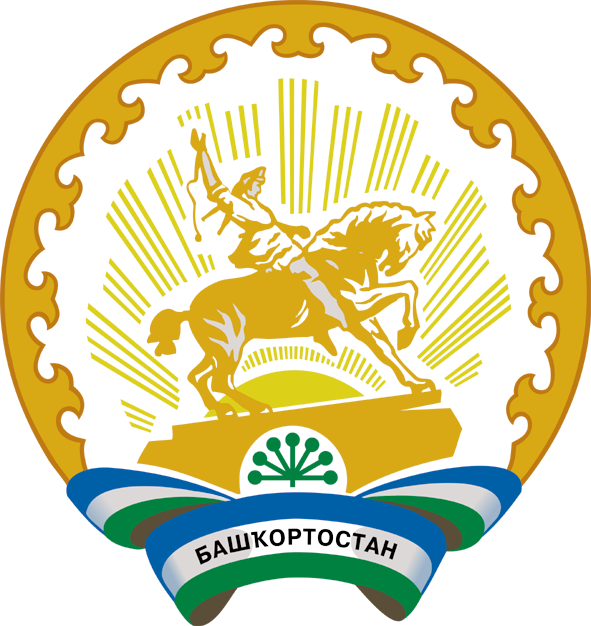 Бишбүләк районы муниципаль районы Ерекле ауыл советыауыл биләмәһе Советы452050, Ерекле  ауылы, Үзәк урамы, 67Тел. 8(34743)2-74-00Совет сельского поселенияЗириклинский сельсоветмуниципального района Бижбулякский районРеспублики Башкортостан452050, село Зириклы,ул.Центральная, 67Тел. 8(34743)2-74-00